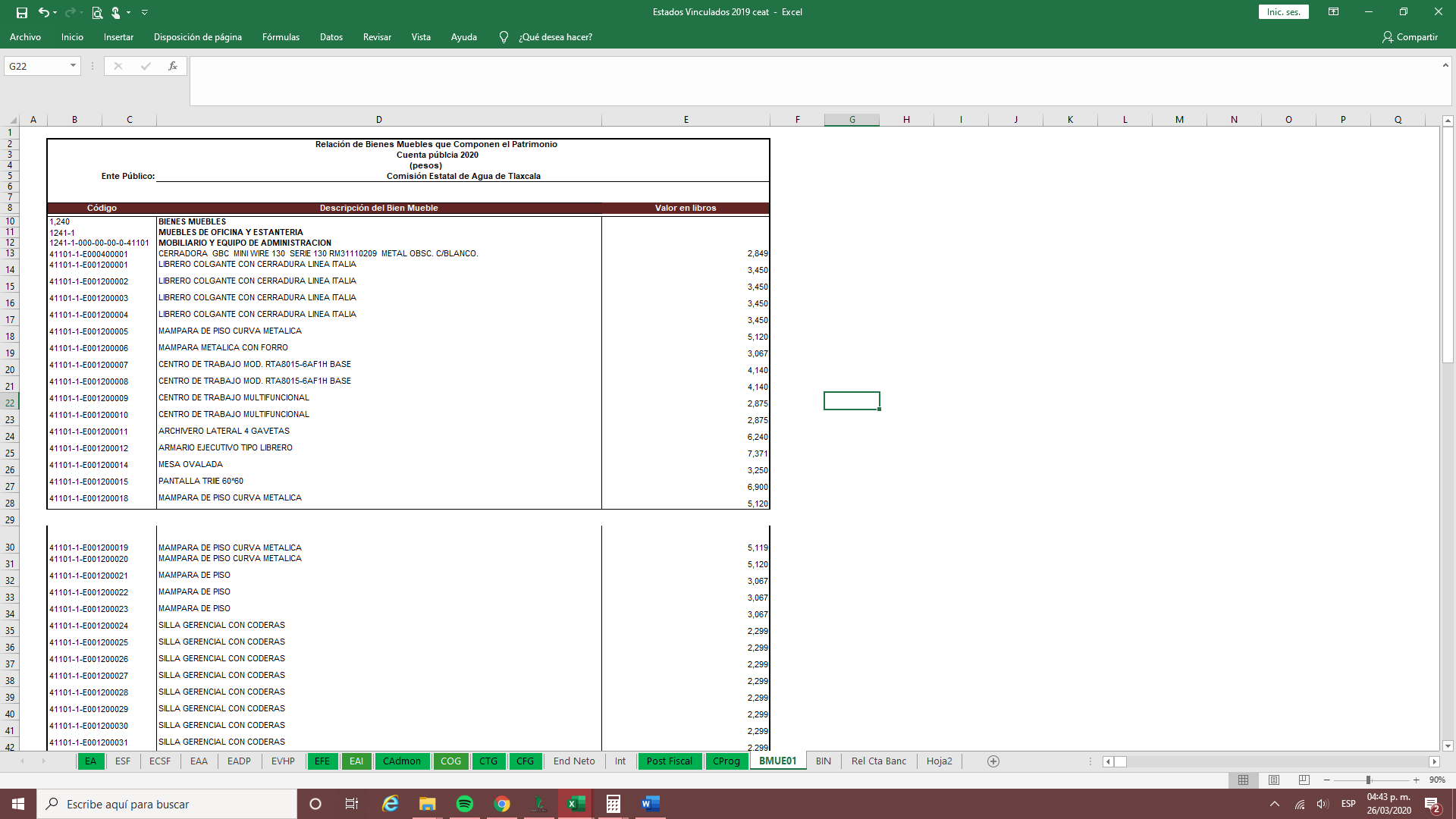 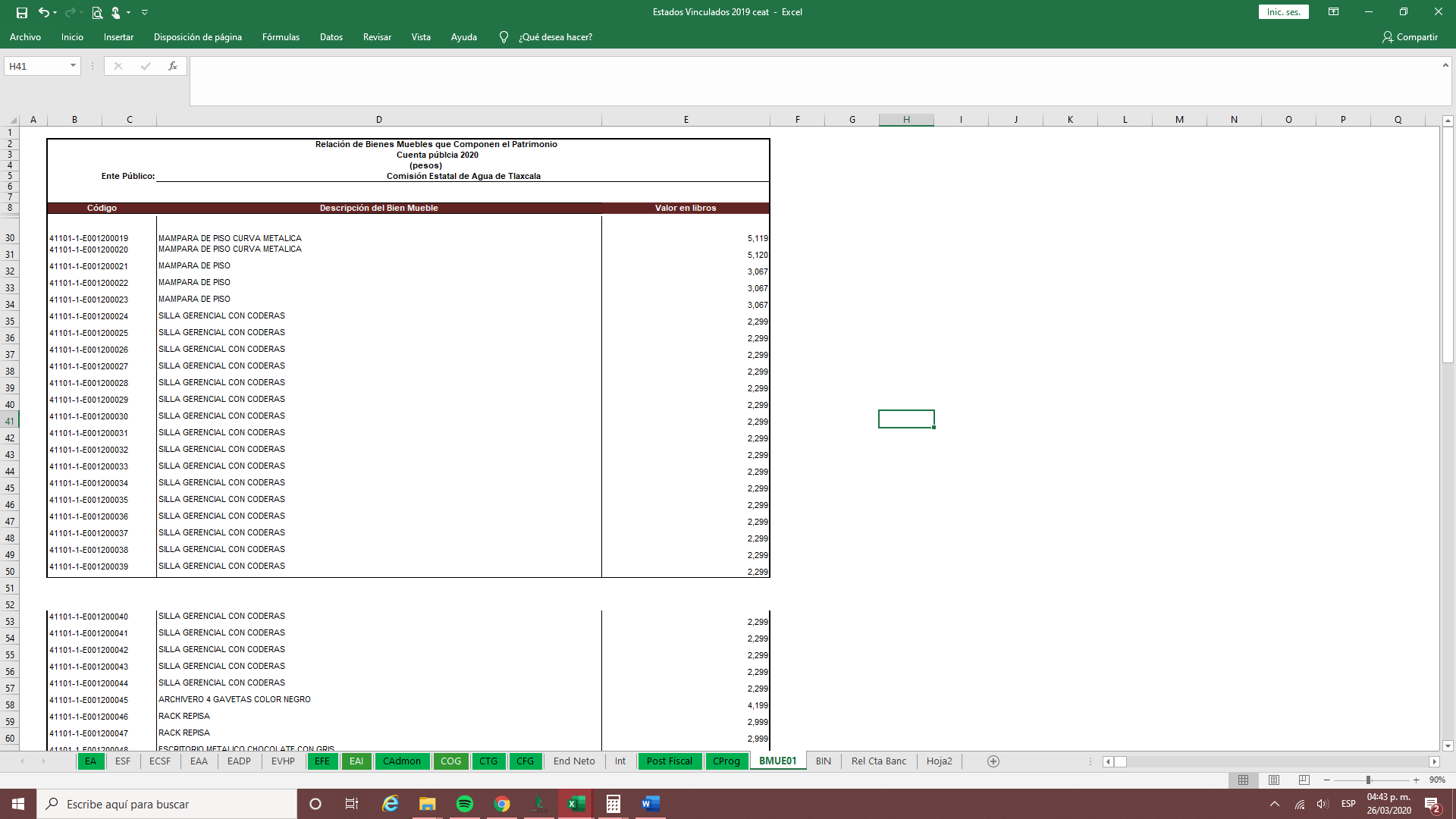 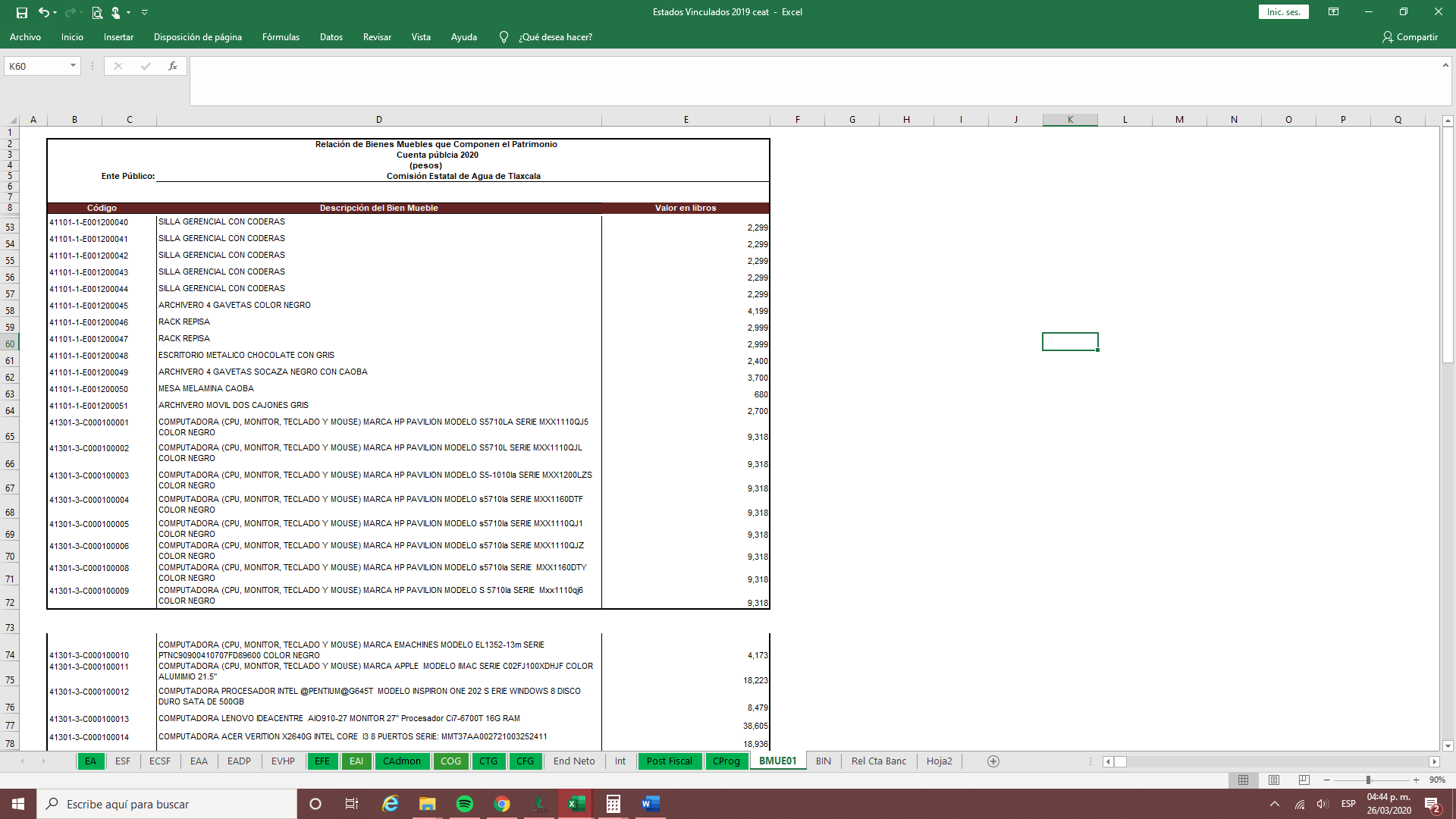 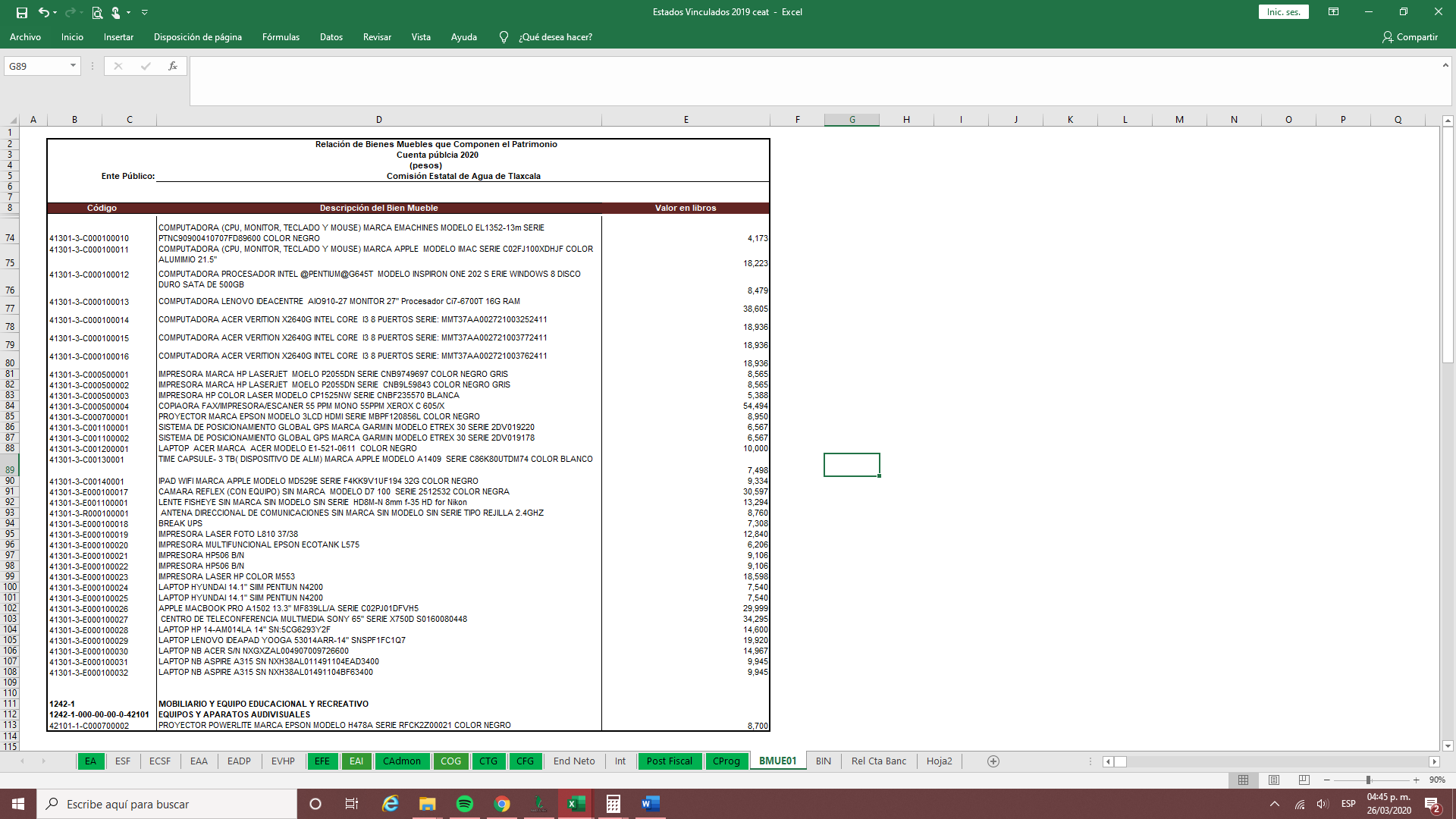 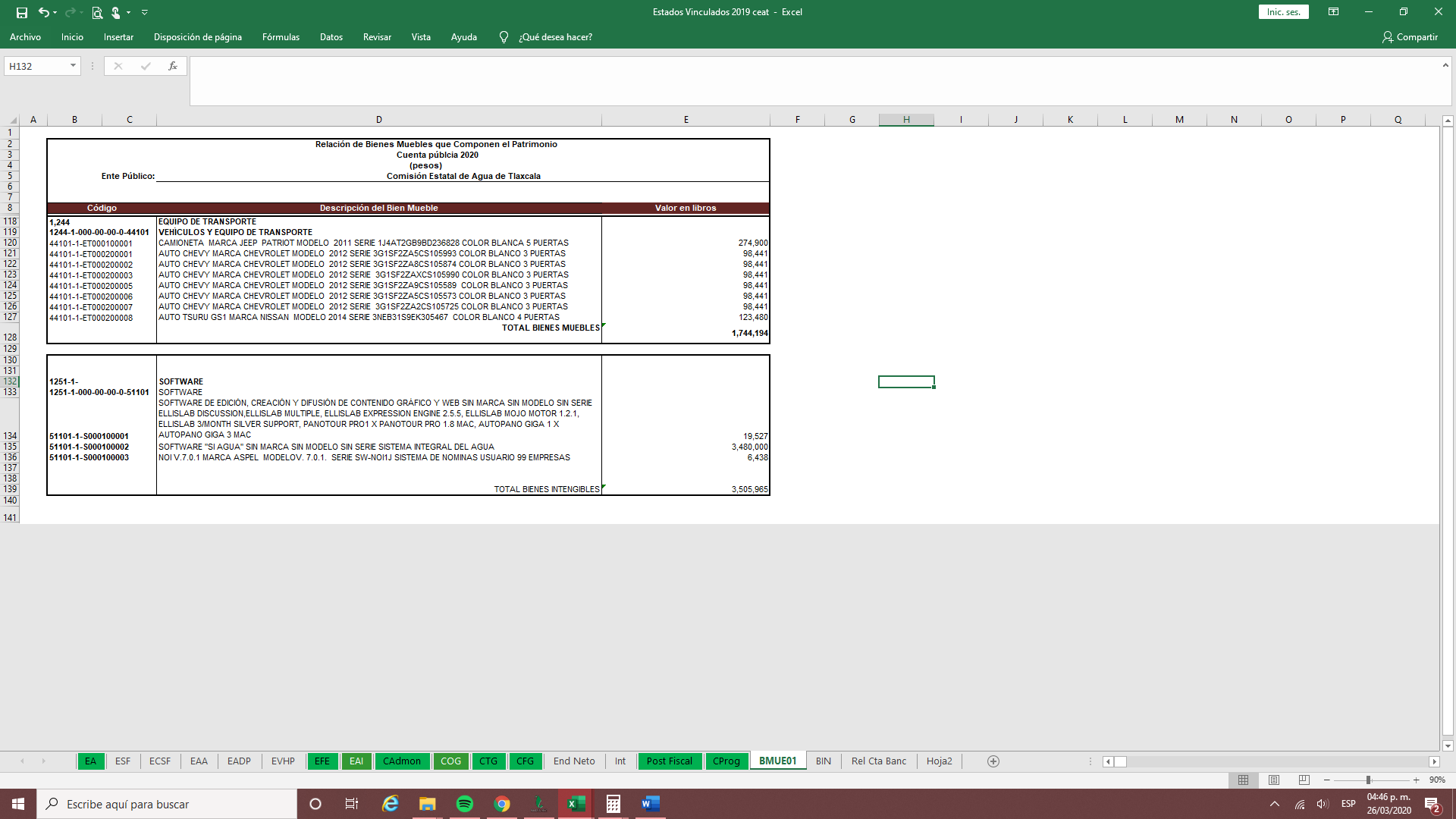 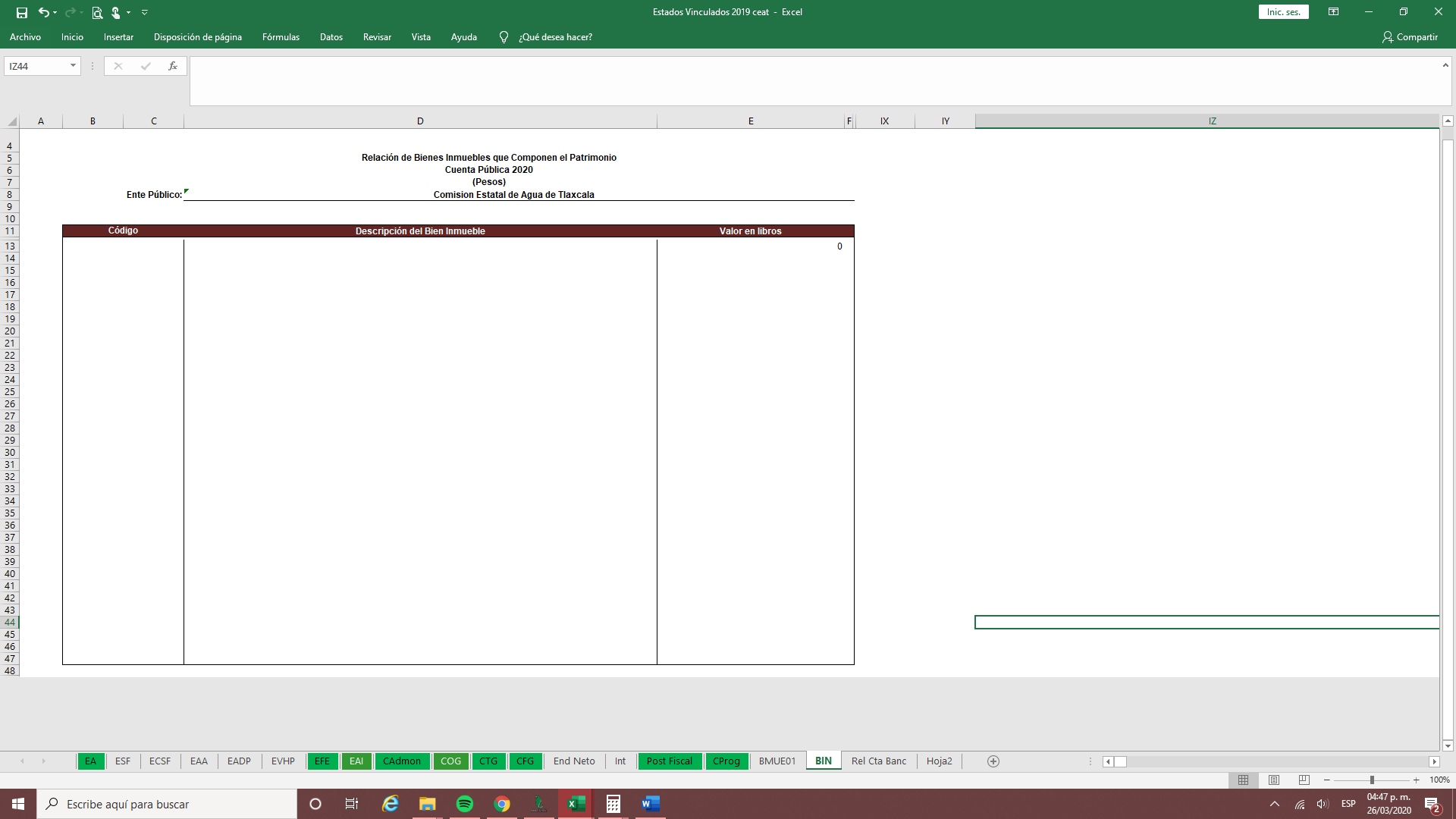 Relación de esquemas bursátiles y de coberturas financierasLa Comisión Estatal de Agua no tiene relación de esquemas bursátiles y de coberturas financierasInformación adicional que dispongan otras leyesMarco LegalFederalLey de Coordinación FiscalConstitución Política de los Estados Unidos Mexicanos10-14-96 NORMA Oficial Mexicana NOM-002-CNA-1995, Toma domiciliaria para abastecimiento de agua potable-Especificaciones y métodNORMA Oficial Mexicana NOM-003-CNA-1996, Requisitos durante la construcción de pozos de extracción de agua para prevenir la contNMX-AA-149/1-SCFI-2008 AGUA POTABLE, DRENAJE Y SANEAMIENTO - EFICIENCIA - METODOLOGÍA PARA EVALUAR LA EFICIENCIA DE LOS PRESTADONMX-AA-127-SCFI-2006 POTABILIZACIÓN DEL AGUA PARA USO Y CONSUMO HUMANO – POLIFOSFATO DE SODIO – ESPECIFICACIONES Y MÉTODOS DE PRNORMA MEXICANA NMX-AA-147-SCFI-2008 SERVICIOS DE AGUA POTABLE, DRENAJE Y SANEAMIENTO - TARIFA - METODOLOGÍA DE EVALUACIÓN DE LANORMA OFICIAL MEXICANA NOM-127-SSA1-1994, "SALUD AMBIENTAL, AGUA PARA USO Y CONSUMO HUMANO-LIMITES PERMISIBLES DE CALIDAD Y TRATNORMA MEXICANA NMX-AA-149/1-SCFI-2008 AGUA POTABLE, DRENAJE Y SANEAMIENTO - EFICIENCIA - METODOLOGÍA PARA EVALUAR LA EFICIENCIANORMA MEXICANA NMX-AA-149/2-SCFI-2008 AGUA POTABLE, DRENAJE Y SANEAMIENTO – EFICIENCIA - METODOLOGÍA PARA EVALUAR LA EFICIENCIAPROYECTO de Norma Oficial Mexicana PROY-NOM-001-CONAGUA-2009, Sistemas de agua potable, alcantarillado y toma domiciliaria-HermeREGLAMENTO DE LA LEY DE AGUAS NACIONALESLey Federal de Transparencia y Acceso a la Información Pública GubernamentalNORMA MEXICANA NMX-AA-148-SCFI-2008 AGUA POTABLE, DRENAJE Y SANEAMIENTO – EFICIENCIA - METODOLOGÍA PARA EVALUAR LA CALIDADEstatalCódigo Financiero para el Estado de Tlaxcala y sus MunicipiosConstitución Política del Estado Libre y Soberano De TlaxcalaCódigo De Procedimientos CivilesLey De Aguas Para El Estado De TlaxcalaLey De Las Entidades Paraestatales Del Estado De TlaxcalaLey Del Procedimiento Administrativo Del Estado De Tlaxcala Y Sus MunicipiosLey De Acceso A la Información Pública Del Estado De TlaxcalaLey de Protección de Datos Personales para el Estado de TlaxcalaLey de Archivos del Estado de TlaxcalaPresupuesto de Egresos del Estado de Tlaxcala para el Ejercicio Fiscal 2019Ley Orgánica de la Administración Pública del Estado de TlaxcalaCon Fundamento en lo dispuesto por el Título Quinto Capítulo I, artículo 56, párrafo primero, de la Ley General de Contabilidad Gubernamental la CUENTA PÚBLICA ARMONIZADA de la Comisión Estatal de Agua de Tlaxcala se publicará en la página web www.ceat.gob.mx en el apartado de Transparencia: Armonización contable, bajo el siguiente link:https://ceat.gob.mx/downloads/estados-vinculados-ceat/